Таблица 1Данные метеорологических наблюдений за прошедшие и текущие суткиПримечание: 900 - время местное  * - нет данных.  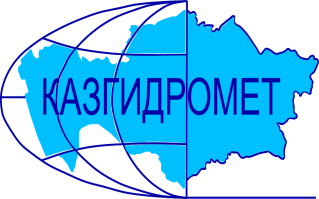 РЕСПУБЛИКАНСКОЕ ГОСУДАРСТВЕННОЕ ПРЕДПРИЯТИЕ «КАЗГИДРОМЕТ»ДЕПАРТАМЕНТ ГИДРОЛОГИИГидрометеорологическая информация №77включающая: данные о температуре воздуха, осадках, ветре и высоте снежного покрова по состоянию на 24 апреля 2024 г.Гидрометеорологическая информация №77включающая: данные о температуре воздуха, осадках, ветре и высоте снежного покрова по состоянию на 24 апреля 2024 г.ОбзорЗа прошедшие сутки на юге наблюдались осадки до 3.0 мм. Снежный покров продолжает оседать и таять. Температурный фон в горах: на востоке 2 – 14°С тепла; на юго-востоке 1 – 15 °С тепла; на юге 9 – 19°С тепла. Днем местами наблюдались оттепели: на востоке до 24°С тепла; юго-востоке до 22°С тепла; на юге до 25°С. Усиление ветра и метелей не наблюдалось.  На опорных (низкогорных и среднегорных) станциях снежный покров стаял, но значительный снежный покров все еще сохраняется в горах юго-востока (в высотной зоне выше 2500 м).  Информация о снежном покрове поступает со станций Илейского Алатау и Южного Алтая.На этом основании филиал РГП «Казгидромет» прекращает выпуск «Гидрометеорологической информации».Влажный весенний снег неустойчиво залегает на склонах и в любой момент может обрушиться в виде лавины. Следует отметить, что в основном весенние лавины сходят в полуденные часы, когда наблюдаются максимальные температуры воздуха. Не рекомендуется выход на крутые заснеженные склоны в бассейнах рек Улкен и Киши Алматы из-за возможного провоцирования схода лавин. Будьте осторожны в горах!                                                                                                                                                                                                                                                                                                                                                                                                                                                                                                                                                                                                                                                                                                                                                                                                                                                                                                                                                                                                                                                                                                                                                                                                                                                                                                                                                                                                                                                                                                                                                                                                                                                                                                                                                                                                                                                                                                                                                                                                                                                                                                                                                                                                                                                                                                                                                                                                                                                                                Прогноз погоды по горам на 25 апреля 2024 г.Илейский Алатау: Дождь, днем местами сильный дождь, в горах осадки, днем сильные осадки (дождь, снег). Местами гроза, шквал, в дневное время возможен град. Ветер юго-западный с переходом на северо-западный 9-14, местами 15-20 м/с, временами порывы 23-28 м/с.на 2000 м: Температура воздуха ночью 3-8, днем 8-13 тепла.на 3000 м: Температура воздуха ночью 2 мороза-3 тепла, днем 2-7 тепла.Жетысуский Алатау: Днем дождь, гроза. Ветер северо-восточный 9-14, при грозе порывы 15-20 м/с.на 2000 м: Температура воздуха ночью 0-5, днем 10-15 тепла.на 3000 м: Температура воздуха ночью 2 мороза- 3 тепла, днем 5-10 тепла.Киргизский Алатау: Дождь, днем местами сильный дождь, гроза, град, шквал. Ветер юго-западный 9-14, местами 15-20, порывы 25 м/с. Температура воздуха ночью 5-10, днем 13-18 тепла.Таласский Алатау: Временами дождь, днем сильный дождь, гроза, шквал. Ветер юго-западный, западный 8-13, при грозе порывы 15-20 м/с. Температура воздуха ночью 3-8, днем 10-15 тепла.Западный Алтай: Ночью и утром местами небольшие осадки (дождь, снег). Ветер северо-западный, северный 9-14, днем местами 15-20 м/с. Температура воздуха ночью 0-5, местами 9 мороза, днем 9-14, местами 0-5 тепла.Тарбагатай: Ночью и утром местами небольшие осадки (дождь, снег). Ветер северный, северо-восточный 9-14, местами 15-20, днем порывы 23 м/с. Температура воздуха ночью 0-5 тепла, местами 3 мороза, днем 7-12, местами 17-22 тепла.ОбзорЗа прошедшие сутки на юге наблюдались осадки до 3.0 мм. Снежный покров продолжает оседать и таять. Температурный фон в горах: на востоке 2 – 14°С тепла; на юго-востоке 1 – 15 °С тепла; на юге 9 – 19°С тепла. Днем местами наблюдались оттепели: на востоке до 24°С тепла; юго-востоке до 22°С тепла; на юге до 25°С. Усиление ветра и метелей не наблюдалось.  На опорных (низкогорных и среднегорных) станциях снежный покров стаял, но значительный снежный покров все еще сохраняется в горах юго-востока (в высотной зоне выше 2500 м).  Информация о снежном покрове поступает со станций Илейского Алатау и Южного Алтая.На этом основании филиал РГП «Казгидромет» прекращает выпуск «Гидрометеорологической информации».Влажный весенний снег неустойчиво залегает на склонах и в любой момент может обрушиться в виде лавины. Следует отметить, что в основном весенние лавины сходят в полуденные часы, когда наблюдаются максимальные температуры воздуха. Не рекомендуется выход на крутые заснеженные склоны в бассейнах рек Улкен и Киши Алматы из-за возможного провоцирования схода лавин. Будьте осторожны в горах!                                                                                                                                                                                                                                                                                                                                                                                                                                                                                                                                                                                                                                                                                                                                                                                                                                                                                                                                                                                                                                                                                                                                                                                                                                                                                                                                                                                                                                                                                                                                                                                                                                                                                                                                                                                                                                                                                                                                                                                                                                                                                                                                                                                                                                                                                                                                                                                                                                                                                Прогноз погоды по горам на 25 апреля 2024 г.Илейский Алатау: Дождь, днем местами сильный дождь, в горах осадки, днем сильные осадки (дождь, снег). Местами гроза, шквал, в дневное время возможен град. Ветер юго-западный с переходом на северо-западный 9-14, местами 15-20 м/с, временами порывы 23-28 м/с.на 2000 м: Температура воздуха ночью 3-8, днем 8-13 тепла.на 3000 м: Температура воздуха ночью 2 мороза-3 тепла, днем 2-7 тепла.Жетысуский Алатау: Днем дождь, гроза. Ветер северо-восточный 9-14, при грозе порывы 15-20 м/с.на 2000 м: Температура воздуха ночью 0-5, днем 10-15 тепла.на 3000 м: Температура воздуха ночью 2 мороза- 3 тепла, днем 5-10 тепла.Киргизский Алатау: Дождь, днем местами сильный дождь, гроза, град, шквал. Ветер юго-западный 9-14, местами 15-20, порывы 25 м/с. Температура воздуха ночью 5-10, днем 13-18 тепла.Таласский Алатау: Временами дождь, днем сильный дождь, гроза, шквал. Ветер юго-западный, западный 8-13, при грозе порывы 15-20 м/с. Температура воздуха ночью 3-8, днем 10-15 тепла.Западный Алтай: Ночью и утром местами небольшие осадки (дождь, снег). Ветер северо-западный, северный 9-14, днем местами 15-20 м/с. Температура воздуха ночью 0-5, местами 9 мороза, днем 9-14, местами 0-5 тепла.Тарбагатай: Ночью и утром местами небольшие осадки (дождь, снег). Ветер северный, северо-восточный 9-14, местами 15-20, днем порывы 23 м/с. Температура воздуха ночью 0-5 тепла, местами 3 мороза, днем 7-12, местами 17-22 тепла.Адрес: 020000. г. Астана. пр. Мәңгілік Ел 11/1. РГП «Казгидромет»; e-mail: ugpastana@gmail.com; тел/факс: 8-(717)279-83-94Дежурный гидропрогнозист: Букабаева А.; Дежурный синоптик: Канаева Б.Адрес: 020000. г. Астана. пр. Мәңгілік Ел 11/1. РГП «Казгидромет»; e-mail: ugpastana@gmail.com; тел/факс: 8-(717)279-83-94Дежурный гидропрогнозист: Букабаева А.; Дежурный синоптик: Канаева Б.Примечание: Количественные характеристики метеовеличин приведены в таблице 1.Примечание: Количественные характеристики метеовеличин приведены в таблице 1.№ по схе-меНазваниястанций и постовв горных районах КазахстанаВысота станции над уровнемморяВысотаснежногопокров, см. в 90024.04Количествоосадков, ммКоличествоосадков, ммИзменениевысотыснега в см. за суткиСкорость направление ветра, м/с.в 90024.04Температуравоздуха, ° CТемпературавоздуха, ° CЯвления погоды№ по схе-меНазваниястанций и постовв горных районах КазахстанаВысота станции над уровнемморяВысотаснежногопокров, см. в 90024.04задень23.04заночь24.04Изменениевысотыснега в см. за суткиСкорость направление ветра, м/с.в 90024.04t ° Сmаx23.04t ° Св 90024.04Явления погодыЗападный и Южный АлтайЗападный и Южный АлтайЗападный и Южный АлтайЗападный и Южный АлтайЗападный и Южный АлтайЗападный и Южный АлтайЗападный и Южный АлтайЗападный и Южный АлтайЗападный и Южный АлтайЗападный и Южный АлтайЗападный и Южный Алтай1МС Лениногорск 809З-213.03.02МС Самарка496З-217.07.03МС Зыряновск455З-317.08.04МС Катон-Карагай1067СЗ-412.04.05МС Заповедник Маркаколь145061-6ЮЗ-111.02.0Хребет ТарбагатайХребет ТарбагатайХребет ТарбагатайХребет ТарбагатайХребет ТарбагатайХребет ТарбагатайХребет ТарбагатайХребет ТарбагатайХребет ТарбагатайХребет ТарбагатайХребет Тарбагатай6МС Уржар489Штиль24.014.0хребет Жетысуский (Джунгарский) Алатаухребет Жетысуский (Джунгарский) Алатаухребет Жетысуский (Джунгарский) Алатаухребет Жетысуский (Джунгарский) Алатаухребет Жетысуский (Джунгарский) Алатаухребет Жетысуский (Джунгарский) Алатаухребет Жетысуский (Джунгарский) Алатаухребет Жетысуский (Джунгарский) Алатаухребет Жетысуский (Джунгарский) Алатаухребет Жетысуский (Джунгарский) Алатаухребет Жетысуский (Джунгарский) Алатау7МС Лепси1012Штиль22.34.88МС Когалы1410С-120.211.1хребет Узынкара (Кетмен)хребет Узынкара (Кетмен)хребет Узынкара (Кетмен)хребет Узынкара (Кетмен)хребет Узынкара (Кетмен)хребет Узынкара (Кетмен)хребет Узынкара (Кетмен)хребет Узынкара (Кетмен)хребет Узынкара (Кетмен)хребет Узынкара (Кетмен)хребет Узынкара (Кетмен)9МС Кыргызсай1273следыЮ-222.015.2хребет Илейский Алатаухребет Илейский Алатаухребет Илейский Алатаухребет Илейский Алатаухребет Илейский Алатаухребет Илейский Алатаухребет Илейский Алатаухребет Илейский Алатаухребет Илейский Алатаухребет Илейский Алатаухребет Илейский Алатау10АМС т/б Алматау1870ЮВ-113.111.411СЛС Шымбулак2200Штиль14.48.012СЛС БАО251686-3С-110.05.613МС  Мынжилки301748-4Штиль7.23.314АМС пер.Ж-Кезен333365ЮЗ-3/84.60.7хребет Каратаухребет Каратаухребет Каратаухребет Каратаухребет Каратаухребет Каратаухребет Каратаухребет Каратаухребет Каратаухребет Каратаухребет Каратау15МС Ачисай8212.00.9СВ-225.019.0     Дождьхребет Таласский Алатаухребет Таласский Алатаухребет Таласский Алатаухребет Таласский Алатаухребет Таласский Алатаухребет Таласский Алатаухребет Таласский Алатаухребет Таласский Алатаухребет Таласский Алатаухребет Таласский Алатаухребет Таласский Алатау16МС Чуулдак1947    3.0      С-214.09.0Доджь